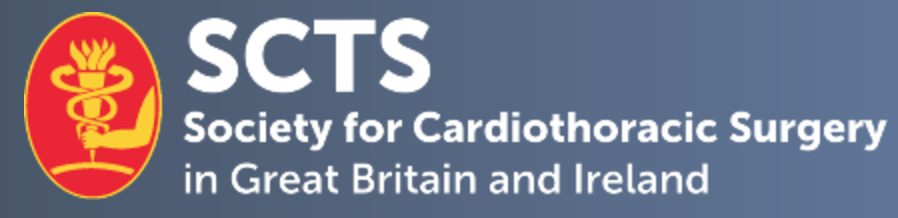 SCTS Nursing and Allied Health Professional sub-committee leadPlease confirm the position you are applying for: _______________________________Declaration:I hereby confirm that the details above are correct.Applicant signature:	Date: 			Please complete and return this form, as well as a brief CV and letter of support from your manager/employer, by email to emma@scts.org.Closing date for applications:		12th July 2024Personal details.         Personal details.         Personal details.         Personal details.         Candidate nameCurrent post & hospitalMobile number:E-mail address:Current SCTS member1. Describe your contributions to the specialty of cardiothoracic surgery and, in particular, to NAHPs.No more than 300 words   2. Describe your contributions to the Society for Cardiothoracic Surgery (SCTS).No more than 300 words   3. Describe the important challenges facing cardiothoracic NAHPs and how you would help to deal with these, if appointed.No more than 300 words   4. Provide any further information to support your application.No more than 300 words   